Московский Патриархат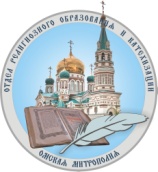 Омская митрополияОтдел религиозного образования и катехизацииг. Омск, 644099, ул. Интернациональная, д. 25, тел. (3812) 519087, 89136779623сайт www. sofia-sfo.ru,e-mail: sofia-sfo@yandex.ru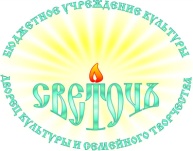 Министерство культуры Омской областиБюджетное учреждение культуры Омской области«Дворец культуры и семейного творчества «Светоч»г. Омск, 644018, ул. 1-я Шинная, д. 47, тел. (3812) 58-11-12, тел/факс (3812) 58-17-37                                        сайт: дк-светоч.рф, e-mail: dk.svetoch@mail.ru Уважаемые коллеги!Омская епархия Русской Православной Церкви совместно с БУК Омской области «Дворец культуры и семейного творчества «Светоч» объявляют                           о проведении на территории Омской области регионального этапа                                              XIII Международного конкурса детского творчества «Красота Божьего мира».Целью данного конкурса является духовное, нравственное и патриотическое воспитание подрастающего поколения, приобщение молодежи к православной культуре, а также выявление новых талантов и создание среды для творческого общения детей и юношества России, стран зарубежья.Номинации Конкурса.1. «ОСНОВНАЯ ТЕМАТИКА». Список тем в номинации: Рождество Христово; Библейские сюжеты; Мир духовный и мир земной; Христос и Церковь; Любимый храм; Красота родной природы; Мой дом, моя деревня, мой город; Моя семья и друзья. 2. «ПРАВОСЛАВНАЯ ИКОНА». В этой номинации могут принять участие только учащиеся иконописных школ или мастерских, достигшие возраста 13-17 лет. Работы должны быть выполнены с соблюдением канонов православной иконописи. 3. «РОСПИСЬ ПО ФАРФОРУ». Номинация предполагает участие детей 13-17 лет, преимущественно учащихся художественных средних и средне-специальных учебных заведений. Работа выполняется на бумаге, эскиз росписи тарелки выполняется в виде круга радиусом 19 см. Список тем в номинации: Монастыри Москвы, Утраченная Москва, Московские древности, Неизвестная архитектура Москвы, Москва во времена Рюриковичей, Москва во времена Романовых, Белокаменный Кремль, Храмы Москвы, Замоскворечье, Московские святители.Работы, присылаемые на Конкурс, должны соответствовать следующим требованиям: - работы выполняются в графической (карандашом) или живописной (акварелью гуашью, пастелью, маслом, тушью) технике; - размер работ составляет не менее 30х40 см и не более 50х70 см; - работы имеют поля шириной не менее 0,5 см; - работы не оформляются паспарту или рамами; - на оборотной стороне работы указываются: фамилия, имя, возраст автора, телефон для связи с родителями или официальными представителями автора (с указанием кода страны и населенного пункта), название рисунка, а также фамилия имя отчество педагога, полное наименование учебного заведения, его адрес; - работа должна быть выполнена в том  году, в котором проводится  Конкурс. Положение о конкурсе размещено в Приложении 1.Каждая работа должна сопровождаться: копией паспорта или свидетельства о рождении участника, Согласием родителей (родителя) или заменяющего его лица (официального представителя) на передачу авторских прав на творческую работу Синодальному отделу религиозного образования и катехизации Русской Православной Церкви, а также Согласием на обработку персональных данных участника. Примеры Согласий приведены в Приложении 2.Приглашаем к участию в конкурсе учащихся общеобразовательных (средних), средне-специальных учебных заведений, учреждений дополнительного образования, воскресных школ, учреждений культуры города Омска и Омской области. Работы, представляемые на конкурс, следует направлять до 20 октября 2017 года по одному из адресов: 644099, г. Омск, ул. Интернациональная, 25,  здание управления Омской епархии или 644018,  г. Омск, ул. 1-я Шинная, 47, БУК Омской области «ДК и СТ «Светоч». К каждой конкурсной работе необходимо приложить заявку по форме, приведенной в Приложении 3.Просим оказать информационную поддержку. С полной информацией об условиях конкурса можно ознакомиться                            в документах, приложенных к данному письму, а также на православном образовательном сайте Омской митрополии www.sofia-sfo.ru, по телефону 58-11-12.Приложение на 5 страницах.Директор БУК Омской области«ДК и СТ «Светоч»                                                                                    В.М. ДемченкоРуководитель ОРО и К                                      Омской епархии                                                                  протоиерей Димитрий Олиховисп. Колодина Е.М. 581112, 89136779623Приложение 1ПОЛОЖЕНИЕ о Международном конкурсе детского творчества«Красота Божьего Мира»Международный конкурс детского творчества «Красота Божьего мира» (далее по тексту «Конкурс») проводится в рамках Международных Рождественских образовательных чтений. 1. УЧРЕДИТЕЛИ И ОРГАНИЗАТОРЫ1.1. Учредитель Конкурса – Московская Патриархия. 1.2. Организатор Конкурса – Отдел религиозного образования и катехизации Русской Православной Церкви. 2. ЦЕЛИ И ЗАДАЧИ2.1. Конкурс детского творчества направлен на: – духовное просвещение, нравственное и патриотическое воспитание подрастающего поколения;– приобщение молодежи к православной культуре и мировой культуре в целом; – выявление и раскрытие молодых талантов; – создание среды  для творческого общения детей и юношества России, стран ближнего и дальнего зарубежья 2.2. Участники Конкурса, отражая в своих работах все то, что окружает их в повседневной жизни – свою семью, друзей, родной дом и город, природу в разных ее проявлениях, переносят на бумагу свое видение сотворенного Богом мира, дети  учатся видеть вокруг себя прекрасное, а значит – любить свою землю, свою Родину. 3. УСЛОВИЯ ПРОВЕДЕНИЯ КОНКУРСА3.1. Конкурс детского творчества проводится в области изобразительного искусства.          3.2. Все права на работы, присланные на Конкурс, принадлежат Отделу религиозного образования и катехизации Русской Православной Церкви. 3.3 В Конкурсе могут принять участие: учащиеся общеобразовательных (средних), средне-специальных учебных заведений, учреждений дополнительного образования, воскресных школ, воспитанники дошкольных н других детских учреждений России и стран зарубежья 3.4. Конкурс проводится в трех возрастных категориях: - первая группа до 8 лет; - вторая группа 9-12  лет; - третья группа 13-17 лет. 3.5. Темы, номинации Конкурса и количество призовых мест в каждой  номинации утверждаются Отделом религиозного образования и катехизации Русской Православной Церкви ежегодно и публикуются на его официальном сайте www.otdelro.ru в срок до 01 сентября года, в котором проводится Конкурс. 3.6. Работы не рецензируются и не возвращаются 4. ТРЕБОВАНИЯ К КОНКУРСНЫМ РАБОТАМ4.1. Работы, присылаемые на Конкурс, должны соответствовать следующим требованиям: - работы выполняются в графической (карандашом) или живописной (акварелью гуашью, пастелью, маслом, тушью) технике; - размер работ составляет не менее 30х40 см и не более 50х70 см; - работы имеют поля шириной не менее 0,5 см; - работы не оформляются паспарту или рамами; - на оборотной стороне работы указываются: фамилия, имя, возраст автора, телефон для связи с родителями или официальными представителями автора (с указанием кода страны и населенного пункта), название рисунка, а также фамилия имя отчество педагога. полное наименование учебного заведения, его адрес; - работа должна быть выполнена в том  году, в котором проводится  Конкурс. 4.2. Каждая работа должна сопровождаться Соглашением родителей (родителя) или заменяющего его лица (официального представителя) о передаче прав на использование работы Отделу религиозного образования и катехизации Русской Православной Церкви, а также Согласием на обработку персональных данных участника. Примеры Согласий приведены в Приложении 2.. 4.3. Работы, не соответствующие указанным требованиям, на Конкурс не принимаются. 5. ЭТАПЫ ПРОВЕДЕНИЯ КОНКУРСА5.1. Конкурс проводится в два этапа. 5.2. Первый (региональный) этап Конкурса: - проходит на уровне Омской епархии Русской Православной Церкви. Ответственным за организацию и проведение мероприятия является Отдел религиозного образования и катехизации совместно с БУК Омской области «Дворец культуры и семейного творчества «Светоч». Работы, представляемые на конкурс, следует направлять до 20 октября 2017 года по одному из адресов: 644099, г. Омск, ул. Интернациональная, 25,  здание управления Омской епархии или 644018,  г. Омск, ул. 1-я Шинная, 47, БУК Омской области «ДК и СТ «Светоч». К каждой конкурсной работе необходимо приложить заявку по форме, приведенной в Приложении 3. -  для оценки работ (определения победителей) в епархии формируется жюри епархиального этапа Конкурса под председательством правящего Архиерея;-  итоги первого этапа Конкурса подводятся в срок до 10 ноября (включительно) года, в котором проводится Конкурс; - итоги регионального этапа Конкурса  оформляются Решением жюри и утверждаются правящим Архиереем; - копия Решения жюри передается в Отдел религиозного образования и катехизации Русской Православной Церкви вместе с лучшими работами; - работы-победители в количестве не более 15 (пятнадцати) доставляются в Отдел религиозного образования и катехизации Русской Православной Церкви в срок, не позднее 20 ноября соответствующего года по адресу: 127051, Москва, ул. Петровка д. 28/2, Отдел религиозного образования и катехизации, конкурс «Красота Божьего мира». Доставка работ в Отдел религиозного образования и катехизации Русской Православной Церкви осуществляется за счет средств епархии (епархиального управления); - работы не прошедшие первый этап Конкурса, не принимаются на второй этап. 5.3 Второй (заключительный) этап Конкурса (с 15 ноября по 10 декабря); - проходит в Москве, в Отделе религиозного образования и катехизации Русской Православной Церкви; - подведение итогов второго этапа Конкурса осуществляется жюри в срок до 10 декабря года, в котором проводится Конкурс; - жюри второго этапа Конкурса во главе с Председателем Отдела религиозного образования и катехизации Русской Православной формируется из священнослужителей, деятелей искусства, литературы, науки и педагогов; 6. ПОДВЕДЕНИЕ ИТОГОВ КОНКУРСА6.1. Итогами Конкурса являются итоги второго (заключительного) этапа Конкурса6.2. Итога Конкурса публикуются на официальном сайте Отдела религиозного образования и катехизации Русской Православной Церкви www.otdelro.ru .6.3. По итогам Конкурса может проводиться выставка и издаваться каталог работ-победителей, представленных ка Конкурс в текущем году.7. НАГРАЖДЕНИЕ ПОБЕДИТЕЛЕЙ КОНКУРСА 7.1. Награждение победителей первого этапа Конкурса проводятся в епархиях Русской Православной Церкви в торжественной обстановке. Награды и подарки победителям епархиального этапа определяются ответственными лицами епархии.  7.2. Награждение победителей второго этапа Конкурса проводится в Москве во время Международных Рождественских образовательных чтений. Победители Конкурса, занявшие 1-е место в каждой номинации, награждаются грамотами и ценными подарками. Участники Конкурса, занявшие 2е и  3-е места, награждаются грамотами Председателя Отдела религиозного образования и катехизации Русской Православной Церкви и ценными подарками 7.3. Для награждения победителей в Москве:- каждый ребенок приезжает в сопровождении одного взрослого (родителя или заменяющего его лица), который отвечает за жизнь и здоровье ребенка во время данной поездки;- билеты в Москву и обратно для каждого победителя и сопровождающего лица оплачиваются епархиальным управлением той епархии, от которой была представлена работа-победитель; - проживание, питание и культурная программа для победителей Конкурса оплачивается Оргкомитетом Международных Рождественских образовательных чтений; - оплата расходов сопровождающего лица, связанные с поездкой в Москву (проживание, питание, экскурсионная программа, транспорт), осуществляется за счет епархиального управления той епархии, от которой был направлен ребенок-победитель; - график прибытия и отбытия победителей Конкурса определяется Оргкомитетом Международных Рождественских образовательных чтений и заблаговременно доводится до сведения участников 7.4 Епархиальные Отделы религиозного образования и катехизации наиболее успешно организовавшие проведение Конкурса, отмечаются благодарственными письмами Отдела религиозного образования и катехизации Русской Православной Церкви. НОМИНАЦИИ И КОЛИЧЕСТВО ПРИЗОВЫХ МЕСТ1. Номинации Конкурса.1.1. «ОСНОВНАЯ ТЕМАТИКА»: Рождество Христово; Библейские сюжеты; Мир духовный и мир земной; Христос и Церковь; Любимый храм; Красота родной природы; Мой дом, моя деревня, мой город; Моя семья и друзья. 1.2. «ПРАВОСЛАВНАЯ ИКОНА»: В этой номинации могут принять участие только учащиеся иконописных школ или мастерских, достигшие возраста 13-17 лет. Работы должны быть выполнены с соблюдением канонов православной иконописи. 1.3. «РОСПИСЬ ПО ФАРФОРУ»: Номинация предполагает участие детей 13-17 лет, преимущественно учащихся художественных средних и средне-специальных учебных заведений (имеет дополнительные требования к оформлению работ). 2. Распределение призовых мест в Конкурсе.2.1. Общее число призовых мест в трех номинациях - 30 (тридцать). 2.2. В номинации «ОСНОВНАЯ ТЕМАТИКА» присуждаются: - 1-е место - три призовых места (по одному в каждой возрастной группе); - 2-е место - шесть призовых мест (по два в каждой возрастной группе); - 3-е место - девять призовых мест (по три в каждой возрастной группе). 2.3. В номинации «ПРАВОСЛАВНАЯ ИКОНА» присуждаются: - 1-е место одно; - 2-е место - два; - 3-е место - три. 2.4. В номинации «РОСПИСЬ ПО ФАРФОРУ» присуждаются: - 1-е место - одно; - 2-е место - два; - 3-е место три.К каждой конкурсной работе обязательно прилагается заявка по форме, приведенной в Приложении 3.Дополнительные требования к оформлению работ в номинации «Роспись по фарфору»Список тем в номинации:Монастыри Москвы.Утраченная Москва.Московские древности.Неизвестная архитектура Москвы.Москва во времена Рюриковичей.Москва во времена Романовых.Белокаменный Кремль.Храмы Москвы.Замоскворечье.Московские святители.Требования к работеРабота выполняется на бумаге, эскиз росписи тарелки выполняется в виде круга радиусом 19 см. На одном листе может быть только один эскиз. Остальные требования указаны в Положении о Конкурсе.Приложение 2Согласие на обработку персональных данных участника XIII Международного конкурса детского творчества «Красота Божьего мира» Я, ______________________________________________________________________,(Ф.И.О. родителя или законного представителя ребёнка)проживающий (ая) по адресу:____________________________________________________паспорт: серия __________ номер _____________, выдан: __________________________________________________________________________________________(кем и когда выдан)в соответствии с Федеральным законом от 27.07.2006 г. № 152-ФЗ «О персональных данных» даю согласие на предоставление и обработку (в том числе и автоматизированную) персональных данных моего ребёнка:- в целях организации, подведения итогов XIII Международного конкурса детского творчества «Красота Божьего мира», отбора участников для различных видов поощрений;- на осуществление действий, которые необходимы или желаемы для достижения указанных выше целей, включая сбор, систематизацию, накопление, хранение, уточнение (обновление, изменение), использование, распространение (в том числе передачу третьим лицам при обязательном условии соблюдения конфиденциальности);- на размещение на сайтах в списках участников XIII Международного конкурса детского творчества «Красота Божьего мира», в списках авторов работ;- указание в сертификатах, дипломах.Настоящим я даю согласие на обработку следующих персональных  данных ребёнка: фамилия, имя, отчество; дата рождения; место учебы, контактная информация.Согласие на обработку персональных данных ребёнка действует с даты его подписания до даты отзыва, если иное не предусмотрено законодательством Российской Федерации.Я уведомлен о своем праве отозвать настоящее согласие в любое время.«___» ____________ 2017 года                  ________________/__________________                                                                                                   Подпись                              РасшифровкаСогласие родителя или заменяющего его лица (законного представителя) на передачу авторских прав на творческую работу XIII Международного конкурса детского творчества «Красота Божьего мира» Я, ______________________________________________________________________,(Ф.И.О. родителя или законного представителя ребёнка)проживающий(ая) по адресу ____________________________________________________, даю согласие на передачу авторских прав на творческую работу моего ребёнка______________________________________________________________________(Ф.И.О. ребёнка)Синодальному отделу религиозного образования и катехизации Русской Православной Церкви.Подпись_________________/ФИО_______________________/Дата_____________________Приложение 3Заявка на участие в Международном конкурсе детского творчества «Красота Божьего мира»ФамилияИмяНазвание рисункаОбласть, город/селоУчреждениеВозрастЕпархияПедагогТелефон преподавателяТелефон родителя или представителяНоминация